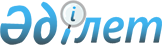 О внесении изменений в решение маслихата Зыряновского района от 24 декабря 2014 года № 36/2-V "О бюджете Зыряновского района на 2015-2017 годы"
					
			Утративший силу
			
			
		
					Решение маслихата Зыряновского района Восточно-Казахстанской области от 21 октября 2015 года N 50/2-V. Зарегистрировано Департаментом юстиции Восточно-Казахстанской области 05 ноября 2015 года N 4219. Утратило силу - решением маслихата Зыряновского района Восточно-Казахстанской области от 23 декабря 2015 года N 52/2-V      Сноска. Утратило силу - решением маслихата Зыряновского района Восточно-Казахстанской области от 23.12.2015 N 52/2-V (вводится в действие с 01.01.2016).

       Примечание РЦПИ.

      В тексте документа сохранена пунктуация и орфография оригинала.

      В соответствии со статьями 106, 109 Бюджетного кодекса Республики Казахстан от 4 декабря 2008 года, подпунктом 1) пункта 1 статьи 6 Закона Республики Казахстан от 23 января 2001 года "О местном государственном управлении и самоуправлении в Республике Казахстан", маслихат Зыряновского района РЕШИЛ:

      1. Внести в решение маслихата Зыряновского района от 24 декабря 2014 года № 36/2-V "О бюджете Зыряновского района на 2015-2017 годы" (зарегистрировано в Реестре государственной регистрации нормативных правовых актов за № 3620, опубликовано 22 января 2015 года в газетах "Көктас таңы", "Пульс! Зыряновска" № 4) следующие изменения:

      пункт 1 изложить в следующей редакции: 

      "1. Утвердить бюджет Зыряновского района на 2015-2017 годы согласно приложениям 1, 2 и 3 соответственно, в том числе на 2015 год в следующих объемах:

      1) доходы – 6820987,9 тысяч тенге, в том числе:

      налоговые поступления – 2425497,6 тысяч тенге;

      неналоговые поступления – 28715,0 тысяч тенге;

      поступления от продажи основного капитала – 21208,0 тысяч тенге;

      поступления трансфертов – 4345567,3 тысяч тенге;

      2) затраты – 6823854,9 тысяч тенге;

      3) чистое бюджетное кредитование – 19965,0 тысяч тенге, в том числе:

      бюджетные кредиты – 23784,0 тысяч тенге;

      погашение бюджетных кредитов – 3819,0 тысяч тенге;

      4) сальдо по операциям с финансовыми активами – 0,0 тысяч тенге, в том числе:

      приобретение финансовых активов – 0,0 тысяч тенге;

      поступления от продажи финансовых активов государства – 0,0 тысяч тенге;

      5) дефицит (профицит) бюджета – -22832,0 тысяч тенге;

      6) финансирование дефицита (использование профицита) бюджета – 22832,0 тысяч тенге.";

      приложения 1, 5, 6, 7, 8, 11, 12 изложить в новой редакции согласно приложениям 1, 2, 3, 4, 5, 6, 7  к настоящему решению.

      2. Настоящее решение вводится в действие с 1 января 2015 года.

 Бюджет района на 2015 год Расходы на услуги по обеспечению деятельности акима района в городе, города районного значения, поселка, села, сельского округа  на 2015 год Расходы на организацию бесплатного подвоза учащихся до школы и обратно в сельской местности на 2015 год Расходы на освещение улиц населенных пунктов на 2015 год Расходы на обеспечение санитарии населенных пунктов на 2015 год Капитальные расходы государственного органа в городах районного значения, поселках, селах, на 2015 год сельских округах Расходы на обеспечение функционирования автомобильных дорог в городах районного значения, поселках, селах, сельских округах на 2015 год
					© 2012. РГП на ПХВ «Институт законодательства и правовой информации Республики Казахстан» Министерства юстиции Республики Казахстан
				
      Председатель сессии

А Байбуринов

      Секретарь маслихата

      Зыряновского района

Г. Денисова
Приложение 1
к решению маслихата
Зыряновского района
от 21 октября 2015 года
№ 50/2-VПриложение 1
к решению маслихата
Зыряновского района
от 24 декабря 2014 года
№ 36/2-VКатегория

Категория

Категория

Категория

Сумма (тысяч тенге)

Класс

Класс

Класс

Сумма (тысяч тенге)

Подкласс 

Подкласс 

Сумма (тысяч тенге)

Наименование доходов

Сумма (тысяч тенге)

I.

Доходы

6820987,9

1

Налоговые поступления

2425497,6

01

Подоходный налог

802793,0

2

Индивидуальный подоходный налог 

802793,0

03

1

Социальный налог

551586,0

04

Налоги на собственность

897997,6

1

Налоги на имущество

587441,0

3

Земельный налог

139518,6

4

Налог на транспортные средства

168970,0

5

Единый земельный налог

2068,0

05

Внутренние налоги на товары, работы и услуги

158302,0

2

Акцизы

7215,0

3

Поступления за использование природных и других ресурсов

88065,0

4

Сборы за ведение предпринимательской и профессиональной деятельности

61840,0

5

Налог на игорный бизнес

1182,0

08

Обязательные платежи, взимаемые за совершение юридически значимых действий и (или) выдачу документов уполномоченными на то государственными органами или должностными лицами

14819,0

1

Государственная пошлина

14819,0

2

Неналоговые поступления

28715,0

01

Доходы от государственной собственности

21764,0

1

Поступления части чистого дохода государственных предприятий

138,0

5

Доходы от аренды имущества, находящегося в государственной собственности

16413,0

7

Вознаграждения по кредитам, выданным из государственного бюджета

5213,0

02

Поступления от реализации товаров (работ, услуг) государственными учреждениями, финансируемыми из государственного бюджета

1,0

1

Поступления от реализации товаров (работ, услуг) государственными учреждениями, финансируемыми из государственного бюджета

1,0

04

Штрафы, пени, санкции, взыскания, налагаемые государственными учреждениями, финансируемыми из государственного бюджета, а также содержащимися и финансируемыми из бюджета (сметы расходов) Национального Банка Республики Казахстан 

150,0

1

Штрафы, пени, санкции, взыскания, налагаемые государственными учреждениями, финансируемыми из государственного бюджета, а также содержащимися и финансируемыми из бюджета (сметы расходов) Национального Банка Республики Казахстан, за исключением поступлений от организаций нефтяного сектора 

150,0

06

Прочие неналоговые поступления

6800,0

1

Прочие неналоговые поступления

6800,0

3

Поступления от продажи основного капитала

21208,0

03

Продажа земли и нематериальных активов

21208,0

1

Продажа земли 

21200,0

2

Продажа нематериальных активов

8,0

4

Поступления трансфертов

4345567,3

02

Трансферты из вышестоящих органов государственного управления 

4345567,3

2

Трансферты из областного бюджета

4345567,3

Функциональная группа

Функциональная группа

Функциональная группа

Функциональная группа

Функциональная группа

Сумма (тысяч тенге)

Функциональная подгруппа

Функциональная подгруппа

Функциональная подгруппа

Функциональная подгруппа

Сумма (тысяч тенге)

Администратор бюджетных программ

Администратор бюджетных программ

Администратор бюджетных программ

Сумма (тысяч тенге)

Бюджетная программа

Бюджетная программа

Сумма (тысяч тенге)

Наименование расходов

Сумма (тысяч тенге)

II.

Затраты

6823854,9

01

Государственные услуги общего характера

485279,7

1

Представительные, исполнительные и другие органы, выполняющие общие функции государственного управления

348720,2

112

Аппарат маслихата района (города областного значения)

17284,4

001

Услуги по обеспечению деятельности маслихата района (города областного значения)

17284,4

122

Аппарат акима района (города областного значения)

116861,6

001

Услуги по обеспечению деятельности акима района (города областного значения)

115861,6

003

Капитальные расходы государственного органа

1000,0

123

Аппарат акима района в городе, города районного значения, поселка, села, сельского округа

214574,2

001

Услуги по обеспечению деятельности акима района в городе, города районного значения, поселка, села, сельского округа

213318,4

022

Капитальные расходы государственного органа

1255,8

2

Финансовая деятельность 

38875,0

452

Отдел финансов района (города областного значения)

38875,0

001

Услуги по реализации государственной политики в области исполнения бюджета и управления коммунальной собственностью района (города областного значения)

31883,4

003

Проведение оценки имущества в целях налогообложения

4425,6

010

Приватизация, управление коммунальным имуществом, постприватизационная деятельность и регулирование споров, связанных с этим

2166,0

018

Капитальные расходы государственного органа 

400,0

5

Планирование и статистическая деятельность

26662,0

453

Отдел экономики и бюджетного планирования района (города областного значения)

26662,0

001

Услуги по реализации государственной политики в области формирования и развития экономической политики, системы государственного планирования 

26155,0

004

Капитальные расходы государственного органа

507,0

9

Прочие государственные услуги общего характера

71022,5

471

Отдел образования, физической культуры и спорта района (города областного значения)

25288,5

001

Услуги по реализации государственной политики на местном уровне в области образования, физической культуры и спорта

25053,0

018

Капитальные расходы государственного органа 

235,5

492

Отдел жилищно-коммунального хозяйства, пассажирского транспорта, автомобильных дорог и жилищной инспекции района (города областного значения)

27080,0

001

Услуги по реализации государственной политики на местном уровне в области жилищно-коммунального хозяйства, пассажирского транспорта, автомобильных дорог и жилищной инспекции

26617,0

013

Капитальные расходы государственного органа

463,0

493

Отдел предпринимательства, промышленности и туризма района (города областного значения)

18654,0

001

Услуги по реализации государственной политики на местном уровне в области развития предпринимательства, промышленности и туризма

17044,0

003

Капитальные расходы государственного органа

1610,0

02

Оборона

34023,0

1

Военные нужды

20579,0

122

Аппарат акима района (города областного значения)

20579,0

005

Мероприятия в рамках исполнения всеобщей воинской обязанности

20579,0

2

Организация работы по чрезвычайным ситуациям

13444,0

122

Аппарат акима района (города областного значения)

13444,0

006

Предупреждение и ликвидация чрезвычайных ситуаций масштаба района (города областного значения)

13444,0

03

Общественный порядок, безопасность, правовая, судебная, уголовно-исполнительная деятельность

4196,0

9

Прочие услуги в области общественного порядка и безопасности

4196,0

492

Отдел жилищно-коммунального хозяйства, пассажирского транспорта, автомобильных дорог и жилищной инспекции района (города областного значения)

4196,0

021

Обеспечение безопасности дорожного движения в населенных пунктах

4196,0

04

Образование

2787554,9

1

Дошкольное воспитание и обучение

411917,0

471

Отдел образования, физической культуры и спорта района (города областного значения)

411917,0

003

Обеспечение деятельности организаций дошкольного воспитания и обучения

203873,0

040

Реализация государственного образовательного заказа в дошкольных организациях образования

208044,0

2

Начальное, основное среднее и общее среднее образование

2286431,0

123

Аппарат акима района в городе, города районного значения, поселка, села, сельского округа

9586,7

005

Организация бесплатного подвоза учащихся до школы и обратно в сельской местности

9586,7

471

Отдел образования, физической культуры и спорта района (города областного значения)

2276844,3

004

Общеобразовательное обучение

2082808,9

005

Дополнительное образование для детей и юношества

139669,0

028

Дополнительное образование для детей и юношества по спорту

54366,4

9

Прочие услуги в области образования

89206,9

471

Отдел образования, физической культуры и спорта района (города областного значения)

89206,9

009

Приобретение и доставка учебников, учебно-методических комплексов для государственных учреждений образования района (города областного значения)

36856,9

020

Ежемесячная выплата денежных средств опекунам (попечителям) на содержание ребенка-сироты (детей-сирот), и ребенка (детей), оставшегося без попечения родителей

41816,0

029

Обследование психического здоровья детей и подростков и оказание психолого-медико-педагогической консультативной помощи населению

9594,0

067

Капитальные расходы подведомственных государственных учреждений и организаций

940,0

06

Социальная помощь и социальное обеспечение

471597,9

1

Социальное обеспечение

10382,0

471

Отдел образования, физической культуры и спорта района (города областного значения)

10382,0

030

Содержание ребенка (детей), переданного патронатным воспитателям

10382,0

2

Социальная помощь

386377,9

451

Отдел занятости и социальных программ района (города областного значения)

386377,9

002

Программа занятости

29126,0

004

Оказание социальной помощи на приобретение топлива специалистам здравоохранения, образования, социального обеспечения, культуры, спорта и ветеринарии в сельской местности в соответствии с законодательством Республики Казахстан

7351,0

005

Государственная адресная социальная помощь

1859,0

006

Оказание жилищной помощи

6500,0

007

Социальная помощь отдельным категориям нуждающихся граждан по решениям местных представительных органов

44299,0

010

Материальное обеспечение детей - инвалидов, воспитывающихся и обучающихся на дому

1806,0

013

Социальная адаптация лиц, не имеющих определенного местожительства

52269,0

014

Оказание социальной помощи нуждающимся гражданам на дому

64801,9

015

Территориальные центры социального обслуживания пенсионеров и инвалидов

65977,0 

016

Государственные пособия на детей до 18 лет

3713,0

017

Обеспечение нуждающихся инвалидов обязательными гигиеническими средствами и предоставление услуг специалистами жестового языка, индивидуальными помощниками в соответствии с индивидуальной программой реабилитации инвалида

19215,0

023

Обеспечение деятельности центров занятости населения

3194,0

052

Проведение мероприятий, посвященных семидесятилетию Победы в Великой Отечественной войне

86267,0

9

Прочие услуги в области социальной помощи и социального обеспечения

74838,0

451

Отдел занятости и социальных программ района (города областного значения)

74838,0

001

Услуги по реализации государственной политики на местном уровне в области обеспечения занятости и реализации социальных программ для населения

38207,0

011

Оплата услуг по зачислению, выплате и доставке пособий и других социальных выплат

1167,0

021

Капитальные расходы государственного органа

995,0

025

Внедрение обусловленной денежной помощи по проекту Өрлеу

24611,0

050

Реализация Плана мероприятий по обеспечению прав и улучшению качества жизни инвалидов

9858,0

07

Жилищно-коммунальное хозяйство

180606,5

1

Жилищное хозяйство

6557,0

466

Отдел архитектуры, градостроительства и строительства района (города областного значения)

0,0

003

Проектирование и (или) строительство, реконструкция жилья коммунального жилищного фонда

0,0

471

Отдел образования, физической культуры и спорта района (города областного значения)

5855,0

026

Ремонт объектов в рамках развития городов и сельских населенных пунктов по Дорожной карте занятости 2020

5855,0

492

Отдел жилищно-коммунального хозяйства, пассажирского транспорта, автомобильных дорог и жилищной инспекции района (города областного значения)

702,0

003

Организация сохранения государственного жилищного фонда

502,0

033

Проектирование, развитие и (или) обустройство инженерно-коммуникационной инфраструктуры

200,0

2

Коммунальное хозяйство

43886,8

492

Отдел жилищно-коммунального хозяйства, пассажирского транспорта, автомобильных дорог и жилищной инспекции района (города областного значения)

43886,8

012

Функционирование системы водоснабжения и водоотведения

4598,8

026

Организация эксплуатации тепловых сетей, находящихся в коммунальной собственности районов (городов областного значения)

6432,0

029

Развитие системы водоснабжения и водоотведения

32856,0

058

Развитие системы водоснабжения и водоотведения в сельских населенных пунктах

0,0

3

Благоустройство населенных пунктов

130162,7

123

Аппарат акима района в городе, города районного значения, поселка, села, сельского округа

120467,7

008

Освещение улиц населенных пунктов

32660,3

009

Обеспечение санитарии населенных пунктов

11960,4

010

Содержание мест захоронений и погребение безродных

1873,0

011

Благоустройство и озеленение населенных пунктов

73974,0

466

Отдел архитектуры, градостроительства и строительства района (города областного значения)

8000,0

007

Развитие благоустройства городов и населенных пунктов

8000,0

492

Отдел жилищно-коммунального хозяйства, пассажирского транспорта, автомобильных дорог и жилищной инспекции района (города областного значения)

1695,0

015

Освещение улиц в населенных пунктах

1158,0

016

Обеспечение санитарии населенных пунктов

537,0

08

Культура, спорт, туризм и информационное пространство

296567,3

1

Деятельность в области культуры

162064,3

466

Отдел архитектуры, градостроительства и строительства района (города областного значения)

16741,3

011

Развитие объектов культуры

16741,3

478

Отдел внутренней политики, культуры и развития языков района (города областного значения)

145323,0

009

Поддержка культурно-досуговой работы 

145323,0

2

Спорт

11025,0

471

Отдел образования, физической культуры и спорта района (города областного значения)

11025,0

013

Развитие массового спорта и национальных видов спорта

1216,0

014

Проведение спортивных соревнований на районном (города областного значения) уровне

1940,0

015

Подготовка и участие членов сборных команд района (города областного значения) по различным видам спорта на областных спортивных соревнованиях

7869,0

3

Информационное пространство

87921,0

478

Отдел внутренней политики, культуры и развития языков района (города областного значения)

87921,0

005

Услуги по проведению государственной информационной политики 

13198,0

007

Функционирование районных (городских) библиотек

62575,0

008

Развитие государственного языка и других языков народа Казахстана

12148,0

4

Туризм

1840,0

493

Отдел предпринимательства, промышленности и туризма района (города областного значения)

1840,0

004

Регулирование туристской деятельности

1840,0

9

Прочие услуги по организации культуры, спорта, туризма и информационного пространства

33717,0

478

Отдел внутренней политики, культуры и развития языков района (города областного значения)

33717,0

001

Услуги по реализации государственной политики на местном уровне в области информации, укрепления государственности и формирования социального оптимизма граждан, развития языков и культуры

24594,0

004

Реализация мероприятий в сфере молодежной политики

7173,0

032

Капитальные расходы подведомственных государственных учреждений и организаций

1950,0

10

Сельское, водное, лесное, рыбное хозяйство, особо охраняемые природные территории, охрана окружающей среды и животного мира, земельные отношения

82058,8

1

Сельское хозяйство

47948,7

453

Отдел экономики и бюджетного планирования района (города областного значения)

3675,6

099

Реализация мер по оказанию социальной поддержки специалистов 

3675,6

462

Отдел сельского хозяйства района (города областного значения)

24621,9

001

Услуги по реализации государственной политики на местном уровне в сфере сельского хозяйства

24421,9

006

Капительные расходы государственного органа

200,0

473

Отдел ветеринарии района (города областного значения)

19651,2

001

Услуги по реализации государственной политики на местном уровне в сфере ветеринарии 

10525,9

003

Капитальные расходы государственного органа

500,0

005

Обеспечение функционирования скотомогильников (биотермических ям)

769,3

007

Организация отлова и уничтожения бродячих собак и кошек

856,0

009

Проведение ветеринарных мероприятий по энзоотическим болезням животных

2961,0

010

Проведение мероприятий по идентификации сельскохозяйственных животных

4039,0

6

Земельные отношения

17331,1

463

Отдел земельных отношений района (города областного значения)

17331,1

001

Услуги по реализации государственной политики в области регулирования земельных отношений на территории района (города областного значения)

15091,1

002

Работы по переводу сельскохозяйственных угодий из одного вида в другой

500,0

006

Землеустройство, проводимое при установлении границ районов, городов областного значения, районного значения, сельских округов, поселков, сел

1740,0

9

Прочие услуги в области сельского, водного, лесного, рыбного хозяйства, охраны окружающей среды и земельных отношений

16779,0

473

Отдел ветеринарии района (города областного значения)

16779,0

011

Проведение противоэпизоотических мероприятий

16779,0

11

Промышленность, архитектурная, градостроительная и строительная деятельность

13216,0

2

Архитектурная, градостроительная и строительная деятельность

13216,0

466

Отдел архитектуры, градостроительства и строительства района (города областного значения)

13216,0

001

Услуги по реализации государственной политики в области строительства, улучшения архитектурного облика городов, районов и населенных пунктов области и обеспечению рационального и эффективного градостроительного освоения территорий района (города областного значения) 

13216,0

013

Разработка схем градостроительного развития территории района, генеральных планов городов районного (областного) значения, поселков и иных сельских населенных пунктов

0,0

12

Транспорт и коммуникации

414183,5

1

Автомобильный транспорт

414183,5

123

Аппарат акима района в городе, города районного значения, поселка, села, сельского округа

93272,5

013

Обеспечение функционирования автомобильных дорог в городах районного значения, поселках, селах, сельских округах

93272,5

492

Отдел жилищно-коммунального хозяйства, пассажирского транспорта, автомобильных дорог и жилищной инспекции района (города областного значения)

320911,0

023

Обеспечение функционирования автомобильных дорог 

320911,0

13

Прочие

2054195,0

9

Прочие

2054195,0

123

Аппарат акима района в городе, города районного значения, поселка, села, сельского округа

118824,0

049

Текущее обустройство моногородов 

118824,0

452

Отдел финансов района (города областного значения)

49626,0

012

Резерв местного исполнительного органа района (города областного значения) 

46466,0

014

Формирование или увеличение уставного капитала юридических лиц

3160,0

466

Отдел архитектуры, градостроительства и строительства района (города областного значения)

856345,0

085

Реализация бюджетных инвестиционных проектов в моногородах

856345,0

492

Отдел жилищно-коммунального хозяйства, пассажирского транспорта, автомобильных дорог и жилищной инспекции района (города областного значения)

972249,0

043

Развитие инженерной инфраструктуры в рамках Программы развития регионов до 2020 года

495552,0

044

Текущее обустройство моногородов

22500,0

085

Реализация бюджетных инвестиционных проектов в моногородах

454197,0

493

Отдел предпринимательства, промышленности и туризма района (города областного значения)

57151,0

033

Субсидирование процентной ставки по кредитам для реализации проектов в моногородах

45151,0

034

Предоставление грантов на развитие новых производств в моногородах

12000,0

14

Обслуживание долга

30,9

1

Обслуживание долга

30,9

452

Отдел финансов района (города областного значения)

30,9

013

Обслуживание долга местных исполнительных органов по выплате вознаграждений и иных платежей по займам из областного бюджета

30,9

15

Трансферты

345,4

1

Трансферты

345,4

452

Отдел финансов района (города областного значения)

345,4

006

Возврат неиспользованных (недоиспользованных) целевых трансфертов 

345,4

III. Чистое бюджетное кредитование:

19965,0

Бюджетные кредиты 

23784,0

10

Сельское, водное, лесное, рыбное хозяйство, особо охраняемые природные территории, охрана окружающей среды и животного мира, земельные отношения

23784,0

1

Сельское хозяйство

23784,0

453

Отдел экономики и бюджетного планирования района (города областного значения)

23784,0

006

Бюджетные кредиты для реализации мер социальной поддержки специалистов 

23784,0

5

Погашение бюджетных кредитов

3819,0

01

Погашение бюджетных кредитов

3819,0

1

Погашение бюджетных кредитов, выданных из государственного бюджета

3819,0

IV. Сальдо по операциям с финансовыми активами:

0,0

Приобретение финансовых активов

0,0

13

Прочие

23784,0

6

Поступления от продажи финансовых активов государства

0,0

01

Поступления от продажи финансовых активов государства

0,0

V. Дефицит (профицит) бюджета

-22832,0

VI. Финансирование дефицита (использование профицита) бюджета

22832,0

7

Поступление займов

23784,0

01

Внутренние государственные займы

23784,0

2

Договоры займа

23784,0

16

Погашение займов

3819,0

1

Погашение займов

3819,0

452

Отдел финансов района (города областного значения)

3819,0

008

Погашение долга местного исполнительного органа перед вышестоящим бюджетом

3819,0

8

Используемые остатки бюджетных средств

2867,0

 01

Остатки бюджетных средств

2867,0

Приложение 2
к решению маслихата
Зыряновского района
от 21 октября 2015 года
№ 50/2-VПриложение 5
к решению маслихата
Зыряновского района
от 24 декабря 2014 года
№ 36/2-V№ п/п

Наименование

Сумма

(тысяч тенге)

1

Аппарат акима города Зыряновск

34642,0

2

Аппарат акима города Серебрянск

29229,0

3

Аппарат акима поселка Зубовск

12657,0

4

Аппарат акима поселка Новая Бухтарма

13678,7

5

Аппарат акима поселка Октябрьский

10297,1

6

Аппарат акима поселка Прибрежный

9172,0

7

Аппарат акима Первороссийского сельского округа

10239,0

8

Аппарат акима Парыгинского сельского округа

10442,5

9

Аппарат акима Никольского сельского округа

11005,0

10

Аппарат акима Соловьевского сельского округа

12105,0

11

Аппарат акима Средигорного сельского округа

11036,0

12

Аппарат акима Чапаевского сельского округа

12268,6

13

Аппарат акима Северного сельского округа

11533,0

14

Аппарат акима Тургусунского сельского округа

10984,0

15

Аппарат акима Малеевского сельского округа

14029,5

Итого

Итого

213318,4

Приложение 3
к решению маслихата
Зыряновского района
от 21 октября 2015 года
№ 50/2-VПриложение 6
к решению маслихата
Зыряновского района
от 24 декабря 2014 года
№ 36/2-V№ п/п

Наименование

Сумма

(тысяч тенге)

1

Аппарат акима поселка Новая Бухтарма

556,8

2

Аппарат акима поселка Октябрьский

1022,9

3

Аппарат акима поселка Прибрежный

859,0

4

Аппарат акима Парыгинского сельского округа

2268,7

5

Аппарат акима Соловьевского сельского округа

1169,2

6

Аппарат акима Средигорного сельского округа

931,6

7

Аппарат акима Чапаевского сельского округа

2056,6

8

Аппарат акима Малеевского сельского округа

721,9

Итого

Итого

9586,7

Приложение 4
к решению маслихата
Зыряновского района
от 21 октября 2015 года
№ 50/2-VПриложение 7
к решению маслихата
Зыряновского района
от 24 декабря 2014 года
№ 36/2-V№ п/п

Наименование

Сумма

(тысяч тенге)

1

Аппарат акима города Зыряновск

18000,0

2

Аппарат акима города Серебрянск

3212,0

3

Аппарат акима поселка Зубовск

738,0

4

Аппарат акима поселка Новая Бухтарма

1669,3

7

Аппарат акима Первороссийского сельского округа

626,0

8

Аппарат акима Парыгинского сельского округа

373,0

9

Аппарат акима Никольского сельского округа

1025,0

10

Аппарат акима Соловьевского сельского округа

1744,0

11

Аппарат акима Средигорного сельского округа

686,0

12

Аппарат акима Чапаевского сельского округа

966,0

13

Аппарат акима Северного сельского округа

512,0

14

Аппарат акима Тургусунского сельского округа

1859,0

15

Аппарат акима Малеевского сельского округа

700,0

Итого

Итого

32660,3

Приложение 5
к решению маслихата
Зыряновского района
от 21 октября 2015 года
№ 50/2-VПриложение 8
к решению маслихата
Зыряновского района
от 24 декабря 2014 года
№ 36/2-V№ п/п

Наименование

Сумма

(тысяч тенге)

1

Аппарат акима города Зыряновск

10000,0

2

Аппарат акима города Серебрянск

1358,0

3

Аппарат акима поселка Зубовск

76,0

4

Аппарат акима поселка Новая Бухтарма

398,0

5

Аппарат акима поселка Октябрьский

128,4

Итого

Итого

11960,4

Приложение 6
к решению маслихата
Зыряновского района
от 21 октября 2015 года
№ 50/2-V Приложение 11
к решению маслихата
Зыряновского района
от 24 декабря 2014 года
№ 36/2-V№ п/п

Наименование

Сумма

(тысяч тенге)

1

Аппарат акима города Зыряновск

455,0

2

Аппарат акима Первороссийского сельского округа

454,0

3

Аппарат акима Чапаевского сельского округа

346,8

Итого

Итого

1255,8

Приложение 7
к решению маслихата
Зыряновского района
от 21 октября 2015 года
№ 50/2-V Приложение 12
к решению маслихата
Зыряновского района
от 24 декабря 2014 года
№ 36/2-V№ п/п

Наименование

Сумма

(тысяч тенге)

1

Аппарат акима города Зыряновск

35204,5

2

Аппарат акима города Серебрянск

11700,0

3

Аппарат акима поселка Зубовск

3888,0

4

Аппарат акима поселка Новая Бухтарма

6425,0

5

Аппарат акима поселка Октябрьский

1500,0

6

Аппарат акима поселка Прибрежный

1636,0

7

Аппарат акима Первороссийского сельского округа

1655,0

8

Аппарат акима Парыгинского сельского округа

5134,0

9

Аппарат акима Никольского сельского округа

4046,0

10

Аппарат акима Соловьевского сельского округа

4672,0

11

Аппарат акима Средигорного сельского округа

2000,0

12

Аппарат акима Чапаевского сельского округа

2700,0

13

Аппарат акима Северного сельского округа

5162,0

14

Аппарат акима Тургусунского сельского округа

750,0

15

Аппарат акима Малеевского сельского округа

6800,0

Итого

Итого

93272,5

